Advanced Management Programme 2018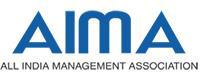 (Leadership 4.0)New Delhi, 16th - 19th November 2018| New DelhiREGISTRATION FORMRegistration Hotline +91 9870522633All candidates registering for Advanced Management Programme are required to complete the registration form in full. Please photocopy this form for additional Candidates. You may register by emailing us this Registration Form at enayyar@aima.in.I wish to register for the Advanced Management Programme- 2018FIRST NAME:SURNAME:Bank Transfer: Kindly send us proof of payment.A/c No. : 149801000029791	Account Name: All India Management AssociationBranch Name: Lok Kala Manch	IFSC Code: IOBA 0001498	Swift Code: IOBAINBB001	MICR No:110020046Cheque / Demand Draft in favour of “All India Management Association” payable at New DelhiFor online registrations and payment log on to www.aima.inPARTICIPATION FEECourse Fee: Rs 2,75,000/- plus 18% GST per Participant/CandidateInaugural Discount: Rs.20,000 discount for registrations along with participation fees by 14 August, 2018Early Bird Discount: Rs 10,000/- discount per participant for registrations received along with participation fees by September 30, 2018GST of 18% will be charged on the participation fees.GST Registration Number of AIMA : 07AAATA1644A1ZH	PAN no. of AIMA : AAATA 1644 ATERMS AND CONDITIONSRegistrations are subject to the following terms and conditions:Registrations are confirmed upon receipt of payment only.VAT will be charged where applicable.Bank or any other Charges will be extra on remittances.The programme is correct at the time of going to print. All India Management Association (AIMA) reserves the right to postpone events or amend the programme if necessary.This order form constitutes a non-refundable binding contract and firm’s commitment to AIMA.Hotel Booking is made by AIMA from 16 Nov 2018 from 1200 hrs till 1200hrs on 19 Nov 2018, Participants arriving earlier or staying after the programme will have to bear additional room charges.The registration fee includes course fee, study material, cost of accommodation from 16 – 19 Nov, 2018 (03nights), breakfast, lunches, dinners as per itinerary.The registration fee does not include Airfare, Airport Taxes, Airport Transfers, Personal Expenses such as Telephone Calls, laundry, Soft/hard drinks, use of mini bar, Additional / extended stay, etc.CANCELLATION POLICYCancellations of participation received before one month of the program will attract cancellation charges of 50% of the delegate fee.Cancellations are not accepted and delegate fee is non-refundable for cancellations received within one month from the date of the programme, however substitutions are permitted.Substitutions (if any) must be received in writing no later than 15 days before the start of the programme.Nominating AuthorityI confirm to have read and agree to the Cancellation Policy and the Terms and Conditions as detailed above:Name: __________________________________________________ Designation:______________________ ___________________ Organisation: __________________________________________________________________________________________________ Address: ______________________________________________________________________________________________________ _______________________________________________________________________________________________________________ Telephone:____________________________ _________________________ Fax: _________________________________________ Mobile: ______________________________________________________ Email:_____________ ________________________ Signature:______________________ _____________________________Date:__________________________________________________(Company Seal)TITLE:POSITION:POSITION:POSITION:POSITION:ORGANISATION:ADDRESS:POSTCODE:COUNTRY:COUNTRY:COUNTRY:COUNTRY:POSTCODE:COUNTRY:COUNTRY:COUNTRY:COUNTRY:SECTOR:TEL:MOBILE:MOBILE:MOBILE:FAX:FAX:EMAIL:AIMA GSTIN ID Number: 07AAATA1644A1ZHAIMA GSTIN ID Number: 07AAATA1644A1ZHAIMA GSTIN ID Number: 07AAATA1644A1ZHAIMA GSTIN ID Number: 07AAATA1644A1ZHAIMA GSTIN ID Number: 07AAATA1644A1ZHAIMA GSTIN ID Number: 07AAATA1644A1ZHAIMA GSTIN ID Number: 07AAATA1644A1ZHAIMA GSTIN ID Number: 07AAATA1644A1ZHAIMA GSTIN ID Number: 07AAATA1644A1ZHPAN no. of AIMA : AAATA 1644 APAN no. of AIMA : AAATA 1644 APAN no. of AIMA : AAATA 1644 APAN no. of AIMA : AAATA 1644 APAN no. of AIMA : AAATA 1644 APAN no. of AIMA : AAATA 1644 APAN no. of AIMA : AAATA 1644 APAN no. of AIMA : AAATA 1644 APAN no. of AIMA : AAATA 1644 APAN no. of AIMA : AAATA 1644 APAN no. of AIMA : AAATA 1644 APAN no. of AIMA : AAATA 1644 APAN no. of AIMA : AAATA 1644 APAYMENT OPTIONS: Please indicate your payment method:PAYMENT OPTIONS: Please indicate your payment method:PAYMENT OPTIONS: Please indicate your payment method:PAYMENT OPTIONS: Please indicate your payment method:PAYMENT OPTIONS: Please indicate your payment method:PAYMENT OPTIONS: Please indicate your payment method:PAYMENT OPTIONS: Please indicate your payment method:PAYMENT OPTIONS: Please indicate your payment method:PAYMENT OPTIONS: Please indicate your payment method:PAYMENT OPTIONS: Please indicate your payment method:PAYMENT OPTIONS: Please indicate your payment method:PAYMENT OPTIONS: Please indicate your payment method:PAYMENT OPTIONS: Please indicate your payment method:PAYMENT OPTIONS: Please indicate your payment method:PAYMENT OPTIONS: Please indicate your payment method:PAYMENT OPTIONS: Please indicate your payment method:PAYMENT OPTIONS: Please indicate your payment method:PAYMENT OPTIONS: Please indicate your payment method:PAYMENT OPTIONS: Please indicate your payment method:PAYMENT OPTIONS: Please indicate your payment method:PAYMENT OPTIONS: Please indicate your payment method:PAYMENT OPTIONS: Please indicate your payment method:ChequeChequeChequeChequeChequeChequeChequeChequeChequeDDDDDDDDDDDDDDDDDDDDDDDDBank TransferBank TransferBank TransferBank TransferBank TransferBank TransferBank TransferBank TransferBank TransferBank Transfer